The public is requested to fill out a "Speaker Card" to address the Board on any item of the agenda prior to the Board taking action on an item.  Comments from the public on Agenda items will be heard only when the respective item is being considered. Comments from the public on other matters not appearing on the Agenda that are within the Board's subject matter jurisdiction will be heard during the Public Comment period.  Public comment will be limited to 1 or 2 minutes per speaker, unless waived by the presiding officer of the Board. The right to combine speaking time if multiple requests are made into a single limited time is reserved.  As a covered entity under Title II of the Americans with Disabilities Act, the City of  does not discriminate on the basis of disability and upon request, will provide reasonable accommodation to ensure equal access to its programs, services, and activities.  Sign language interpreters, assistive listening devices, or other auxiliary aids and/or services may be provided upon request.  Requests must be made within a reasonable time to the telephone number above or to the “contact us” at the website above. Reports and other committee reference materials may be seen on our website under each committee's meeting agenda. Agendas are posted publicly in the window of the Sherman Oaks Public Library,  Oaks, CA 91423. Printed copies of Board and committee agendas can be obtained by sending a written public records request after the document has been published to  Oaks 91413. A check for $1 plus 10 cents per page plus 49 cents postage made out to the City of  must be included with the request. If additional payment is required, you will be notified.AGENDAWelcome and Call to Order  -  Ron Ziff,  President                                       Roll CallPledge of AllegianceApproval of Minutes of previous meetingComments by LAPD SLO’s, Public Officials and staffPresident’s Report   Public Comment: Comments by the public on non-agenda items within SONC’s        Jurisdiction8. Consent Calendar ( no discussion required)All items listed under the Consent Calendar are considered to be routine and may be enacted by one vote. Prior to the motion to consider any action by the Board, any public comments on any of the Consent Calendar items will be heard. There will be no separate action unless members of the Board request specific items to be removed from the Consent Calendar and heard separately.	A. Motion by the President to that the Board authorize the President’s signing agreements with LAUSD for meeting facilities for March through June 2018 and for future meetings as needed from time to time.	B. From the Treasurer and Finance Committee  	      1. Motion for the review and approval of the Sherman Oaks Neighborhood Council 
             Monthly Expense Report for month ending December 31, 2017. 
             https://cityclerk.lacity.org/NCFundPortal/Dashboard.html2. Motion for a board member reimbursement of $69.70 to Ron Ziff for keys for the new
      Sherman Oaks Neighbor Council Office at .3. A motion from the Sherman Oaks Neighborhood Council Public Safety Committee to reallocate up to $1,000 previously approved for Neighborhood Watch Events to the Public Safety CERT Training Class and Events.  9. City Council File 17-0453 re: “Billy” Asian Elephant       A. Presentation by John Lewis, Director  Zoo
       B. Possible Motion – Jill Banks Barad       C. Public Comments 		       D. Board discussion and vote		10.   Treasurer’s Report – Tom Capps, Treasurer                    Motion to recommend the Board authorize $950 for two pole banners.      Discussion and vote.    11.  Committee reports           A	.    Executive Committee – SONC to co-sponsor a Candidates Election Forum in April
                 or May with the Sherman Oaks Chamber of Commerce?        Discussion and vote.    B.    Planning & Land Use Committee () Report- Jeff Kalban, Chair	   1. Committee recommends denial of a proposed car wash at  	ZA 2017 1781	     Appeal of the committee decision – Jian K            Public Comments             Board discussion and vote          2.   Updates on pending development projects in Sherman Oaks   3. Action item. Study on concept for development and beautification of the LA River    
             at Hazeltine. (Joint motion from  and Green & Beautification Committees.)       Board discussion and vote   C.  Rules and Elections Committee Sue Steinberg		    By-Laws Amendments recommended by the Executive Committee. First reading. 		"Section 4: Terms and Term Limits - Each Member shall serve for a term of four (4) years. Newly elected Members will be seated after certification of the final election results, or in the event of a recount or election challenge, after confirmation of the results of that recount or election challenge, in which case incumbent Members will continue in their positions until any recount or election challenge is resolved. Members elected or appointed to terms expiring in 2018 shall serve one additional year, and members elected or appointed to terms expiring in 2020 shall serve one additional year, due to a one-time extension of terms per Ordinance No. TBD.Beginning with election held in 2019, and each election thereafter, each and every Member shall be elected for a four (4) year term, or until a successor is elected or appointed."Section 3: Selection of Officers – A. Officers shall be elected bi-annually by the Board at the first meeting following an election for Members and every two years thereafter. Newly elected officers shall take office immediately upon election. Officers elected bi-annually by the Board in 2016 shall have a one-time, one-year term extension to coordinate officers’ elections with the 2019 Neighborhood Council election.Section 4: Officer Terms – Officers shall be elected for a two (2) year term and serve at the pleasure of the Board. Officers elected bi-annually by the Board in 2016 shall have a one-time, one-year term extension to coordinate officers’ elections with the 2019 Neighborhood Council election.                       D.  Traffic & Transportation Committee – Avo Babian, Chair    Appointment of a sub-committee to gather information on Metro 
             Sepulveda Pass Project                       E.  Outreach Committee- Jeff Hartsough, Chair  March 24 Hello to Spring Tree giveaway          F.  Green & Beautification Committee – Avo Babian, Chair
	     Appointment of a sub-committee to gather information to form a new Business
                 Improvement District (BID)                       G.  Public Safety Committee – Kristin Sales & Melissa Menard, Co-chairs	                   Updates on Map our Neighborhood & CERT Class                   The Mayor’s Neighborhood Resiliency event                       H.  Arts Committee – Jeff Hartsough Chair – second meeting scheduled                I.   Budget Advocates – Howard Katchen, SONC representative              12.    Announcements on items within SONC’s jurisdiction                           VANC Mixer is scheduled for March 8.              13.   AdjournOfficers:Ron Ziff, President Bus-6 Jeff Hartsough, 1st Vice Pres.CI-2 Sue Steinberg, 2nd Vice Pres Bus.4Tom Capps, Treasurer, Res. 2  Avo Babian, Secretary, Bus. 5 Board Members:Garett Ross, Res. 1Levon Baronian, Bus. 1Kristin Sales,  CI 1Vacant Bus. 2Howard Katchen, Res. 3Raphael Morozov, Bus.3Richard Marciniak, CI 3 Lisa Petrus, Res. 4Sidonia Lax, CI 4Vacant, Res 5Sherry Revord, CI 5Jill Banks Barad, Res. 6Melissa Menard, CI 6Michael Binkow, Res. 7Neal Roden, Bus. 7Jeffrey Kalban, CI 7 OAKS NEIGHBORHOOD COUNCIL Oaks, CA 91413(818) 503-2399www.shermanoaksnc.orgOR CONTACTDepartment of Neighborhood Empowerment linked through our website under "Resources"Officers:Ron Ziff, President Bus-6 Jeff Hartsough, 1st Vice Pres.CI-2 Sue Steinberg, 2nd Vice Pres Bus.4Tom Capps, Treasurer, Res. 2  Avo Babian, Secretary, Bus. 5 Board Members:Garett Ross, Res. 1Levon Baronian, Bus. 1Kristin Sales,  CI 1Vacant Bus. 2Howard Katchen, Res. 3Raphael Morozov, Bus.3Richard Marciniak, CI 3 Lisa Petrus, Res. 4Sidonia Lax, CI 4Vacant, Res 5Sherry Revord, CI 5Jill Banks Barad, Res. 6Melissa Menard, CI 6Michael Binkow, Res. 7Neal Roden, Bus. 7Jeffrey Kalban, CI 7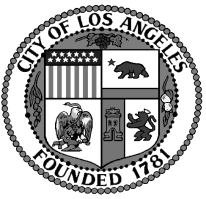  Oaks Neighborhood CouncilSONCBOARD MEETINGMonday February 12, 20186:30 p.m. Auditorium OaksRevised 2/6/2018 OAKS NEIGHBORHOOD COUNCIL Oaks, CA 91413(818) 503-2399www.shermanoaksnc.orgOR CONTACTDepartment of Neighborhood Empowerment linked through our website under "Resources"